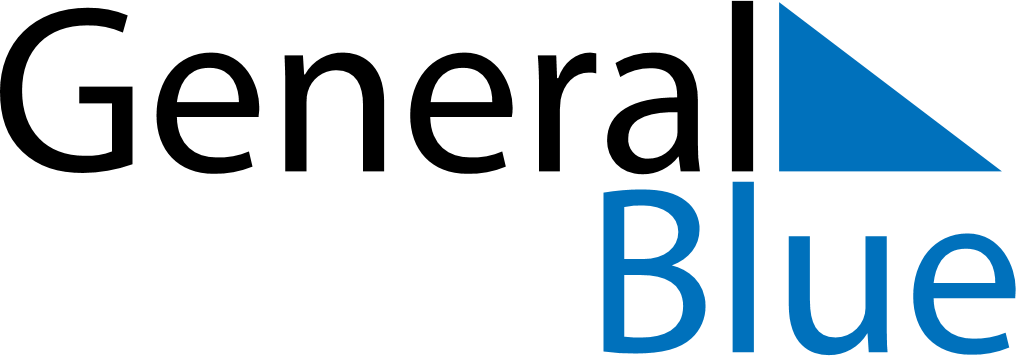 January 2028January 2028January 2028January 2028SingaporeSingaporeSingaporeMondayTuesdayWednesdayThursdayFridaySaturdaySaturdaySunday112New Year’s DayNew Year’s Day34567889101112131415151617181920212222232425262728292930Chinese New YearChinese New Year31